新 书 推 荐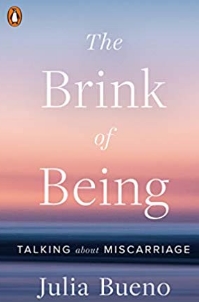 中文书名：《生命的边缘：关于流产》英文书名：THE BRINK OF BEING: TALKING ABOUT MISCARRIAGE作    者：Julia Bueno出 版 社：Penguin Books代理公司：Felicity Bryan/ANA/ Lauren页    数：320页出版时间：2019年7月代理地区：中国大陆、台湾审读资料：电子稿类    型：大众社科内容简介：不幸的是，尽管流产是一种非常普遍的经历——据估计，四分之一的怀孕以这种方式结束——但它仍被视为一种禁忌。心理治疗师朱莉娅·布埃诺（Julia Bueno）通过《生命的边缘》（The Brink of Being）这部作品鼓励我们谈论这个经常被误解、很少被讨论的话题。布埃诺利用自己流产的亲身经历、她在咨询室里耳闻的故事，以及对助产士、医生和研究人员的采访，为那些经历过流产或想知道如何帮助经历过流产的人提供了建议、信息和安慰 。布埃诺研究了关于流产的方方面面，诸如我们对女性身体和生殖健康的反应，我们对生与死的态度，以及我们如何鼓励更多的交流，如何更好地帮助那些受到流产伤害的人 们。作者简介： 茱莉亚·布埃诺（Julia Bueno）：在伦敦从事全职心理治疗师的工作。她特别擅长与那些经历过怀孕失败或难以怀孕的人打交道。她曾是流产协会（Miscarriage Association）的信托人，目前为该组织运行着一个支持小组。其文章曾见诸于《泰晤士报》（The Times）、《星期日泰晤士报》（The Sunday Times）、《每日快报》（The Express）、《今日治疗》（Therapy Today）和welldoing.org网站。《生命的边缘》（The Brink of Being）是她的处女作。媒体评价：“《生命的边缘》（The Brink of Being）是一本非常必要的书，它讲述了妊娠早期的艰难和无法言说的痛苦。茱莉亚·布埃诺（Julia Bueno）凭借其个人经历和职业见闻进行了深入的探讨，既发人深省又令人宽慰。我希望这本书能满足广大读者的需要。”----《悲伤的力量》（Grief Works）作者，朱莉娅·塞缪尔（Julia Samuel）“聪慧、敏感、坦率……这是女性长期以来一直寻找的作品，感谢她创作了这部作品。”----《现在我们拥有了一切》（And Now We Have Everything）作者，梅根·奥康奈尔（Meaghan O'Connell）“朱莉娅是最敏悟、最具同情心和好奇心的心理治疗师之一，这部作品呈现了所有这些品质。”----桑盛姆·桑赫拉（Sathnam Sanghera）“一部深思熟虑的作品，为许多女性指明了人生的一段重要时期。”----《雪崩》（ Avalanche）作者，朱莉娅·利（Julia Leigh）谢谢您的阅读！请将反馈信息发至：李文浩（Lauren Li）安德鲁·纳伯格联合国际有限公司北京代表处北京市海淀区中关村大街甲59号中国人民大学文化大厦1705室邮编：100872电话：010-82449901传真：010-82504200Email：Lauren@nurnberg.com.cn网址：http://www.nurnberg.com.cn
微博：http://weibo.com/nurnberg豆瓣小站：http://site.douban.com/110577/